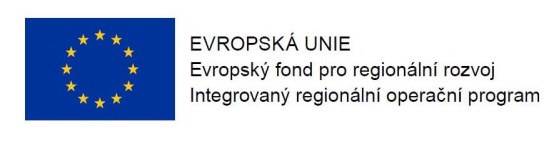 Program semináře pro žadatele k 77. výzvě v IROP„Deinstitucionalizace sociálních služeb za účelem sociálního začleňování III.“ Datum:				18. 10. 2017	Místo konání:  	Ministerstvo pro místní rozvoj ČR, Staroměstské náměstí 6, Praha 1, AVI - učebna 2, (vstup z Pařížské 4)Zahájení:			18. 10. 2017, 10:00 hodinPředpokládané ukončení:	13:30 hodin9:30 – 10:00	Prezence účastníků	10:00 – 10:30	Zahájení, představení Integrovaného regionálního operačního programu, Řídicího orgánu IROP a Centra pro regionální rozvoj České republiky10:30 – 11:15  	77. výzva IROP „Deinstitucionalizace sociálních služeb za účelem sociálního začleňování III.“ - parametry výzvy, podporované aktivity, způsobilé výdaje, povinné přílohy žádosti, dotazy, časté chyby v žádostech v již ukončené 7. 
a 49. výzvě na deinstitucionalizaci i s doporučením, jak se chybám vyhnout11:15 – 11:45	Kritéria sociálních služeb komunitního charakteru a kritéria transformace 
a deinstitucionalizace (MPSV)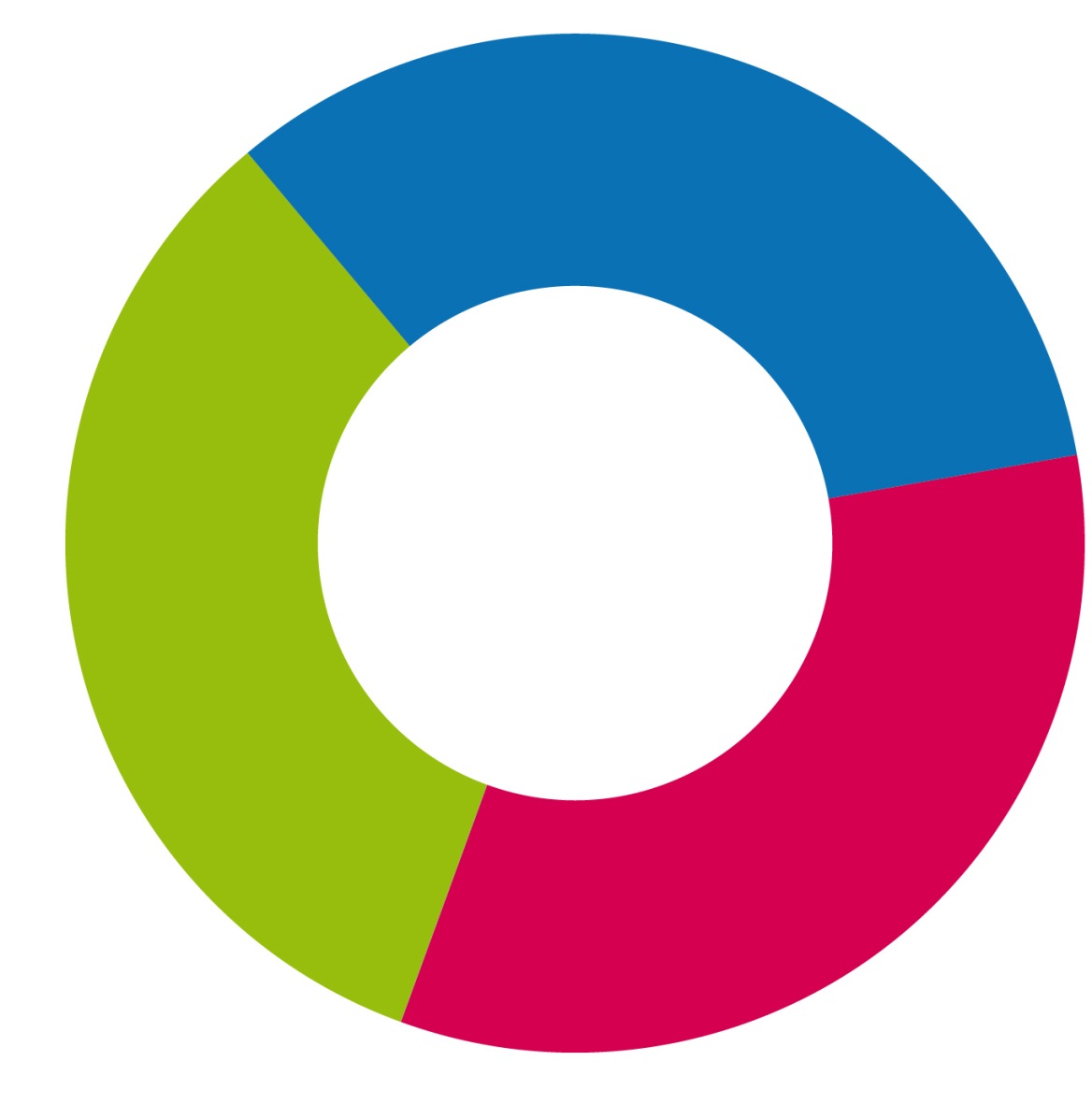 11:45 – 13:00	Základní informace o aplikaci MS2014+, systém hodnocení projektů a další administrace projektu, kontrola výběrových a zadávacích řízení 13.00 – 13:30	Informace k dalším výzvám ve Specifickém cíli 2.1 IROP a diskuse13:30 	Závěr